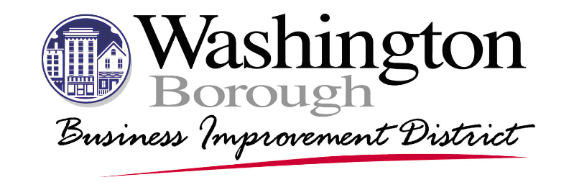 2024 Business Recognition DinnerAdvanced RegistrationDate:  Thursday, February 8th, 2024
Event Hours:  6pm-9pm
Location: Hawke Point Golf Club, 4 Clubhouse Drive, Washington NJ 07882Full Name: __________________________________________________________________Business/ Organization: ________________________________________________________Email Address: _______________________________________________________________Phone Number: _______________________________________________________________Number of Tickets: _____________ x $60 = Total: __________________________________Payments can be made via PayPal at http://WashingtonBID.org or by cash or check that can bemailed or dropped off the BID office at 21 Belvidere Ave, Washington NJ 07882.Names of All Attendees: ______________________	      _________________________________________________	      _________________________________________________	      _________________________________________________	      _________________________________________________	      _________________________________________________	      _________________________________________________	      ___________________________Completed forms can be mailed to the BID office or emailed to Admin@WashingtonBID.org